TROMBINOSCOPE COUREURS « HANDIVOILE » OCCITANIE 2017Les 10 coureurs MINIJI & HANSA du Voile Handi Valide« Champions de France des clubs 2017 en Quillards de Sport » EYCHENNE Gérard			 LASSALLE Guy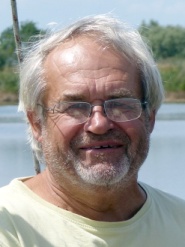 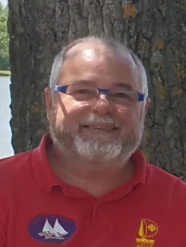  LEGASMEUR Loïc			 MAURY Caroline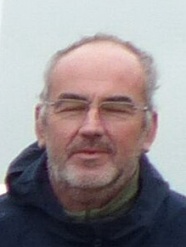 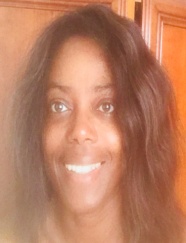  MIRC Jean-Claude			 MORAINE Magali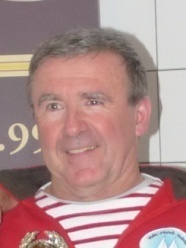 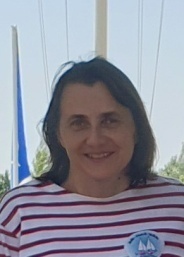  MOREIRA François			 POTIER Marie-France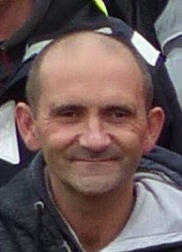 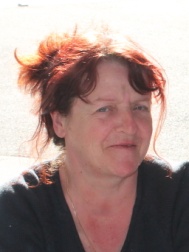  RIVALS Christian				 SOULA Jean-Paul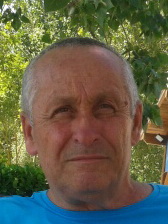 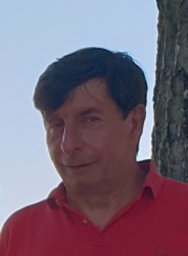 Les coureurs ayant obtenu des podiums en individuel et double en 2017 sur supports « Handivoile » au niveau national et international CARRENO Olivia, 1ère  féminine au Championnat de France MINIJI Open à Roscoff	 (29)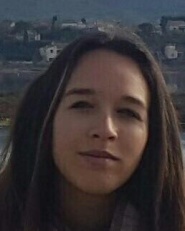  MORAINE Magali, 2ème  féminine au Championnat de France MINIJI Open et 1ère                                                                                          	                                             féminine au Championnat de France Handisport à Roscoff  (29)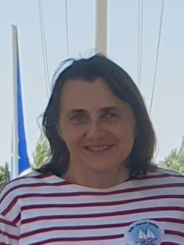  BIZIEUX Raphaël, 1er au Championnat d’Europe HANSA double à Mèze (34)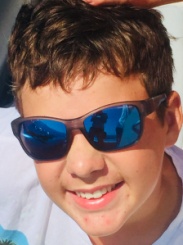 1er aux jeux paralympiques de la jeunesse à Gènes en Hansa 303 double en Italie. MARGARON Ange, 1er au Championnat d’Europe HANSA double à Mèze (34)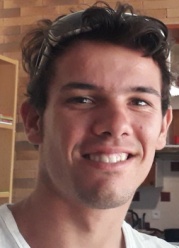 1er aux jeux paralympiques de la jeunesse à Gènes en Hansa 303                  double en Italie.Pour la Commission Voile Handi Valide OCCITANIESportives salutationsJean-Claude MIRC